Tahun :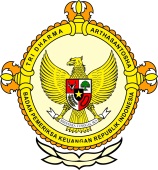 Bulan :                                                                        		                                                                               BPK Pwk. Prov. Sulawesi Tengah		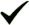 Tanggal : 											Entitas :36 SKPD Tersaluri WIFI GratisPalu, Metrosulawesi.Com – 36 Satuan Kerja Perangkat Daerah (SKPD) Pemkot Palu Telah Terjangkau Jaringan Wifi, Yang Merupakan Bagian Dari Program Elektronik Government (E-Gov) Atau Pemerintahan Eletronik Pemkot Palu, 16 SKPD Yang Berada Disekitar Kantor Wali Kota Menerima Jaringan Internet Melalui Fiber Optic (FO).

Demikian Dikatakan Anggota Tim E-Gov Pemkot Palu Andi Chandra Panyiwi Kepada Wartawan Akhir Pekan Lalu.

Dia Mengatakan, Pembagian Wifi Merupakan Bagian Dari Program Kota Pintar Yang Digagas Pemkot Palu Semasa Kepemimpinan Wali Kota H Rusdy Mastura. Program Ini Bertujuan Untuk Mendukung Keterbukaan Informasi Publik, Karena Seluruh SKPD Akan Memberikan Link Unduhan Maupun Informasi Terkait Dengan Data Dan Informasi Pelayanan Publik Yang Dibutuhkan Masyarakat.

Kata Candra, Saat Ini Tim Teknologi Informasi Sedang Menyusun Program Aplikasi Simaya, Atau  Aplikasi E-Office Yang Telah Disempurnakan Dari Aplikasi E-Office Sebelumnya. Simaya Telah Disesuaikan Dengan Peraturan Menteri Pendayagunaan Aparatur Negara Dan Reformasi Birokrasi Nomor 6 Tahun 2011 Tentang Pedoman Umum Tata Naskah Dinas Elektronik Di Lingkungan Instansi Pemerintah.

“Jadi Misalkan SKPD Membutuhkan Tanda Tangan Wali Kota, Sedangkan Wali Kota Sedang Berada Di Luar Kota, Ataupun Bahkan Sedang Berada Di Luar Negeri, Maka Surat Tersebut Bisa Ditandatangani Melalui Gadget,”  Jelas Candra.

Candra Menambahkan, Untuk Keamanan Data, Selain Seluruh Data Dari SKPD Yang Diposting Ke Situs Secara Otomatis Akan Tersimpan Di Bank Data Yang Telah Disiapkan, Namun Agar Data Tersebut Lebih Aman, Maka Tim TI Juga Telah Menyiapkan Aplikasi Yang Ditempatkan Di Masing-Masing SKPD.

“Jadi Misalkan Terjadi Kebakaran Di Gedung Bank Data, Maka Di SKPD Tetap Ada Data Tersebut. Saat Ini Sudah Menggunakan Baru Badan Kepegawaian Daerah (BKD) Kota Palu, Dan Inspektorat,” Ujarnya.2015123456789101112  12345678910111213141516171819202122232425262728293031MEDIAMetro SulawesiProvinsiPaluDonggalaTolitoliBuolSigiMorowali UtaraParigi MoutongPosoMorowaliTojo Una-unaBanggaiBanggai KepulauanBanggai Laut